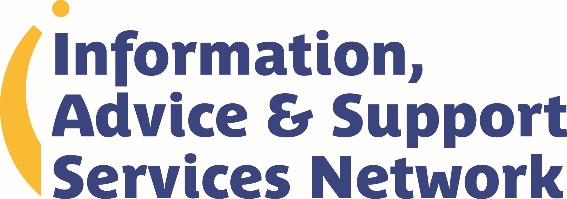 SEND IASS Case StudyWhat was the CYP/family situation when they came to the IAS Service? Bobby is in Year 5 with an Education Health and Care Plan.  Parents requested advice and support around secondary transfer.  Bobby is a wheel chair user and attends a mainstream primary.  Preference is for a mainstream secondary but parents have not ruled out the possibility that special school placement may be more suitable.What support did the IAS Service provide?Spoke over the telephone to the parent about secondary school provision, the process around the annual review meeting of the EHCP (transition review – year 6) and signposted to the LA’s local offer, Schools SEN Information Reports and the IASS Website.  Parent later came back to the service and requested support with school visits to a possible four mainstream secondary schools and the local authority maintained special school.Visits arranged to the five schools. Parents requested the support of the IASS Officer at the visits.  The IASS Officer was able to facilitate in the understanding of what the school was able to offer in support of their Son’s needs.  They were also able to consider questions with parents and discuss the information they were hoping to gain from the visits.What was the impact of IAS support on the CYP/family?Parent was able to make a fully informed decision about which secondary school would best meet Bobby’s needs.  They were also able to communicate this preference at the Year 6 transition review meeting held in the Autumn Term, which enabled good transition arrangements to be put in place and early contact to be made between the primary and the receiving secondary school.The LA was able to issue a final EHCP naming the parents preference before 15th February.  Parents had a final EHCP naming the school of their choice and felt reassured that the placement was secured for the September.